Publicado en Ciudad de México  el 01/02/2021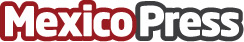 El Congreso de la CDMX dispone el cambio de uso de suelo en desarrollos de 2 AlcaldíasA partir de ello se establecerán hoteles de primer nivel y regulados en zonas de alta afluencia turística. Miyana, el proyecto de usos mixtos de Gigante Grupo Inmobiliario fue de los aprobadosDatos de contacto:FWD CONSULTORES SC54889088Nota de prensa publicada en: https://www.mexicopress.com.mx/el-congreso-de-la-cdmx-dispone-el-cambio-de Categorías: Inmobiliaria Sociedad Ciudad de México http://www.mexicopress.com.mx